Pozdravljeni osmošolci.Reši DZ str. 67, 68. Pomagaj si z učbenikom str. 98-101.PRIDOBIVANJE OCENKot ste zasledili že v medijih, je ministrstvo določilo, da v maju lahko ocenjujemo.  Pripenjam navodila za izdelavo naloge za ZGO. Če boste vprašani, boste ustno prek ZOOM-a tako, da boste vnaprej dobili teme, na podlagi katerih vas bom ob dogovorjeni uri ocenjevala. Pripenjam navodila. Za pomoč pri snovi sem vam vedno na voljo. Na izbiro imaš sedemnajst tem. Po navodilih pripravi izdelek.Pošlji ga na moj e- naslov vrhovnikeva@yahoo.com ali oddaj v spletni učilnici v prostor, ki bo pripravljen za to. Merila za ocenjevanje izhajajo iz navodil.Rok za oddajo: 28. 5. 2020.Če v navodilih česa ne razumeš, me vprašaj (mail, sporočila).Izberi si eno temo.POMEMBNO: Izdelaj, napiši, nariši, naredi filmček …  sam/-a! Teme:Kako je bila uvedena šolska obveznost za vse otroke. Predstavi (plakat, filmček…). Razmisli, ali so reforme Marije Terezije in Jožefa II. slovenskim deželam prinesle napredek. Razmisli o pomenu izobraževanja danes: • Zakaj je danes izobrazba pomembna? • Kakšne možnosti dobiti službo ima nekdo, ki ima končano le osnovno šolo? • Ali končana fakulteta zagotavlja delovno mesto? S kakšnimi težavami se soočajo mladi, ko končajo univerzitetni študij? Na spletnih straneh Ministrstva za šolstvo poišči podatek, koliko osnovnih in srednjih šol je danes v Republiki Sloveniji ter podatek, koliko  učencev obiskuje osnovne in srednje šole. Ob pomoči besedila v učbeniku na strani 67 izdelaj miselni vzorec o narodnih buditeljih. Zapiši njihova dela in pomen njihovega delovanja. POMEMBNO: Pomagaj si tudi z znanjem, ki si ga pridobil pri slovenščini.Obišči spletno stran www.americanpresidents.org in na podlagi najdenih podatkov izdelaj referat o prvem ameriškem predsedniku Georgu Washingtonu. Poišči tudi odgovore na sledeča vprašanja: • Kakšno izobrazbo je imel George Washington? • Kakšen vojaški čin je dosegel? • Koliko let je bil predsednik ZDA? • Ali je prebival v glavnem mestu ZDA? • Kje je bil rojen in v kaj je danes preurejena njegova rojstna hiša?ZDA so nastale na podlagi razsvetljenskih idej. Kljub temu pa je imela ureditev države svoje pomanjkljivosti. • Razmisli in naštej, katere so bile te pomanjkljivosti in svoj odgovor utemelji.• Ali so te pomanjkljivosti danes odpravljene?Izdelaj tabelo PRED in PO, v katero vpišeš stanje v Franciji pred revolucijo. Tabelo ustrezno dopolnjuj tako, da vpišejo še ugotovitve po revoluciji.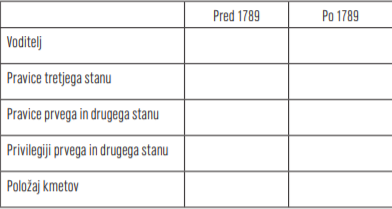 Ali se ti zdi revolucija prava pot za dosego ciljev? Odgovor utemelji.Ob pomoči (literature) internetnih naslovov razišči osebnost, življenje in delo Maximiliena Robespierra. Izdelaj plakat (zloži skupaj liste).Napoleon je po državnem udaru sam vodil državo. V krajšem razmišljanju opiši  njegovo oblast. POMEMBNO: V svojem razmišljanju upoštevaj značilnosti civilnega zakonika, odnos do cerkve, odnos do plemstva in nasprotnikov režima.Na spletni strani http//.news.bbc. co.uk/1/hi/in-depth/uk/2005/ trafalgar_200/default.stm http://news.bbc.co.uk/2/hi/in_depth/uk/2005/trafalgar_200/default.stm izveš več o bitki pri Trafalgarju. • V razdelku Victory Trip obišči ladjo, s katere je poveljeval Nelson. - Koliko topov je bilo na palubi? - Kakšno orožje se je nahajalo v podpalubju? • V razdelku Battle Plan ugotovi, kako sta obe strani – britanska in francoska – razvrstili svoje ladje v bitki. • V razdelku Trafalgar basics ugotovi:- Kdo so bile ključne osebe v bitki (key figures)? - Zakaj se je bitka odvijala ravno pri Trafalgarju? - Kakšna je bila Nelsonova taktika? • V razdelku How UK is making Trafalgar weekend izveš, kako so v Veliki Britaniji oktobra 2005 praznovali dvestoto obletnico bitke.Predstavi (plakat iz zloženih listov) admirala Horatia Nelsona.Razmisli, v čem so bile Ilirske province izredno pomembne za slovensko zgodovino;  • kakšne vpliv so imeli francoski ukrepi na kulturnem področju, • kaj so francoski ukrepi pomenili za slovenski narodi preporod, • kako daljnosežne so bile posledice ukrepov francoskih oblast.Pripravi telefonsko anketo med prijatelji, sorodniki … o tem, kako močno so ljudje vraževerni danes. Ali poznajo kakšne uroke in vraže?Preberi Visoško kroniko.https://sl.wikisource.org/wiki/Viso%C5%A1ka_kronikaS pomočjo spletnih strani (in literature) poišči značilnosti mode v času dunajskega kongresa. Takratna modna oblačila tudi nariši.Dunajski kongres pomeni začetek mednarodnih konferenc pri reševanju mednarodnih razmer. • Kakšno vlogo imajo mednarodne konference pri reševanju napetih mednarodnih razmer danes? • Kako trajne so take rešitve? Za Slovence zmotno velja, da nismo preveč vneti za vojsko in vojaške zadeve. Preberi tretjo kitico iz Prešernove pesmi Soldaška in presodi, zakaj so Slovenci radi izbirali vojaško službo. Učeni stan je zaničván,skrbi in hude leta moré ubózga kmeta; narprvi stan soldaški stan: soldat živi vesel v en dan; sej cesar dá pol hleba, in kar je treba.Danes v Evropi poteka proces združevanja. • Kako smo svoje nacionalne interese uresničevali Slovenci? • Ali smo/bomo Slovenci v združeni Evropi in v procesih povezovanja lahko ohranili svojo identiteto? • Ali se je/bo razvila širša evropska identiteta? • Na kaj moramo biti pozorni pri vključevanju v širši evropski prostor?Želim, da razumeš pravi pomen dogodkov v letu 1848. Pridobitve pridobljene v tem letu so izjemno pomembne, niso samoumevne. Nacionalna prizadevanja posameznih narodov so bila zelo pomembna, nič ni bilo samo po sebi dano, ampak izbojevano v dolgih letih. Danes, v tem času, so zate tvoje pravice prioriteta. Sedaj si pa predstavljaj, kako težek je bil boj za jezik, državo, vključevanje v politično odločanje … Izdelaj grafično podobo dogodkov. Na primer, izdelajo ilustrirano podobo Evrope v letu 1848. Nekaj predlogov:Strip: - Evropa kot utrujena stara gospa z veliko tegobami, - Evropa pri vedeževalki, ki ji napoveduje prihodnost v letu 1848, - Evropa se želi spremeniti, zato gre na lepotno operacijo. Plakat: - Kolažno izdelaj plakat, - Evropa kot žarišče uporov, - Evropa kot bojevnica ali kot bojišče. Časopis: posebna izdaja časopisa o dogodkih leta 1848.Obišči spletno stran www.americanpresidents.org in na podlagi najdenih podatkov izdelaj referat o prvem ameriškem predsedniku Abrahamu Lincolnu. Nekaj namigov: • Kdaj je bil izvoljen za predsednika ZDA? • Bil je prvi predsednik ZDA, na katerega so izvedli atentat. Kdaj? • Kje je bil rojen? • Kako je danes urejena njegova rojstna hiša?Pripravi 3-4 vprašanja za intervju z zgodovinsko osebnostjo, na primer:J.Bleiweisom, A. M.Slomškom, M. Majarem … Na primer: 1. Gospod Majar Ziljski, pravkar prihajate s svežimi novicami. Kakšno je stanje na Koroškem? 2. Nam lahko bolj podrobno predstavite vaše zamisli: slišali smo, da originalno niso čisto vaše? …Drži se zgodovinskih dejstev in si ne izmišljuj… Vživi se v dogajanje leta 1848 in napiši kratko časopisno novico o dogodkih. Uporabi obliko senzacionalne novice. Na primer: Marca 1848 je Matija M Ziljski, celovški kaplan, predstavil program zedinjene Slovenije. Trdil je, da ima slovenski narod pravico da stopi med druge narode. Začelo se je zbiranje podpisov za peticijo o avtonomni zedinjeni Sloveniji .Napiši politični program, ki naj bi ti zagotovil zmago na parlamentarnih volitvah leta 1907. Pozoren moraš biti na to, kateremu narodu in družbenemu sloju boš svoj program predstavil. Na spletni strani Ministrstva za šolstvo in šport poišči: • podatek, koliko osnovnih in srednjih šol deluje danes v Sloveniji, • podatek, koliko učencev obiskuje osnovne in srednje šole. Pridobljene podatke primerjaj s podatki na zemljevidu v delovnem zvezku na strani 73. Kaj ugotoviš?Preberi besedilo v učbeniku Uspehi slovenske znanosti na prelomu stoletja (111). Poglavitna dejstva o napredku kulture oblikuj v miselni vzorec.Na spletni strani Narodne galerije www.ng-slo.si si v rubriki Stalni zbirki/Umetniki na Slovenskem/Slovenska moderna oglej likovna dela slikarjev slovenske moderne, ki jih hrani ta galerija: • Koliko slik Ivana Groharja hrani galerija? • Kakšno pokrajino te slike prikazujejo? • Slika Mateja Sternena števila 1. Rdeči parazol prikazuje damo. Opiši njeno obleko? Kaj je bil parazol?S pomočjo spletnih strani ugotovi, kdo in zakaj podeljuje nagrado Maksa Fabianija.